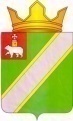 ПОСТАНОВЛЕНИЕадминистрации Путинского сельского поселенияВерещагинского района Пермского края25.01.2018                                                                                                                    № 5О внесении изменений в Положение о системе оплаты труда работников муниципальных учреждений культуры, утвержденное постановлением главы муниципального образования «Путинское сельское поселение» Верещагинского района Пермского края от 10.11.2009 года № 98В соответствии с постановлением Правительства Пермского края от 14 мая 2009 года № 264-п «О введении отраслевых систем оплаты труда работников бюджетных учреждений Пермского края», постановлением главы муниципального образования «Путинское сельское поселение» Верещагинского района Пермского края от 23.06.2009 года № 59 «О введении отраслевой системы оплаты труда», руководствуясь пунктом 4 статьи 28 Устава Путинского сельского поселения Верещагинского района Пермского края, Администрация Путинского сельского поселения Верещагинского района Пермского края ПОСТАНОВЛЯЕТ:1. Внести изменения в Положение о системе оплаты труда работников муниципальных учреждений культуры, утвержденное постановлением главы муниципального образования «Путинское сельское поселение» от 10.11.2009 года № 98 (далее – Положение):1.1. приложение № 2 к Положению изложить в новой редакции согласно приложению № 1 к настоящему постановлению;2. Настоящее постановление вступает в силу с момента подписания и распространяется на правоотношения, возникшие с 01января 2018 года.3. Настоящее постановление обнародовать путем размещения в подписках, находящихся в библиотеках с.Путино и п.Бородулино и на официальном Интернет - сайте Верещагинского муниципального района Пермского край: http://www.veradm.ru/in/md/org?cun=301208.4. Контроль за исполнением настоящего постановления оставляю за собой.Глава сельского поселения – главаадминистрации Путинского сельского поселения                                   Л.М. ОбуховПриложение № 1 к постановлению администрации Путинского сельского поселения Верещагинского района Пермского краяот 25.01.2018 года № 5Схемы должностных окладов специфических для отрасли должностей специалистов, служащих муниципальных учреждений культуры Путинского сельского поселения Верещагинского района Пермского края№ п.п.Наименование квалификационного уровня, наименование должностиМинимальный и максимальный размеры должностного окладаМинимальный и максимальный размеры должностного окладаМинимальный и максимальный размеры должностного окладаМинимальный и максимальный размеры должностного оклада№ п.п.Наименование квалификационного уровня, наименование должностиКатегория учрежденияКатегория учрежденияКатегория учрежденияКатегория учреждения№ п.п.Наименование квалификационного уровня, наименование должности12341Должности работников культуры, искусства и кинематографии ведущего звена: специалист по методике клубной работы, методист клубного учреждения2926-95472926-75002926-75002926-54552Должности руководящего состава учреждений культуры, искусства и кинематографии: заведующий структурным подразделением3892-108843892-85003892-85003892-6219